
Job Description: Head of Music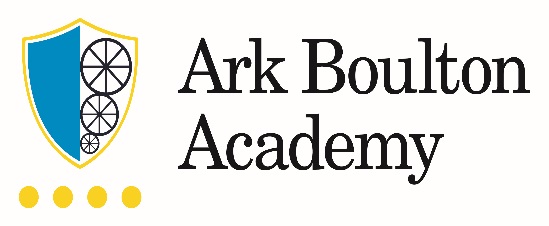 Reports to:		Director of Faculty Salary:	Ark MPS (£24,313 – £35,883) + TLR / UPS dependant on experience The RoleTo manage the professional community of subject teachers to ensure high attainment of their subject across the academy.To develop and lead an exciting curriculum which enables the highest level of pupil progress and attainment.Key responsibilitiesSubject coordination across the academy Lead the professional community of subject teachers and leaders in the academyQuality teaching and learning of their subject across the academyCurriculum setting and assessment across the academy as agreed with the SLT.Outcomes and ActivitiesSubject Coordination across the AcademyLeadership and support of all subject teachers within the academy.Leadership of the Subject CommunityAssisting in the professional development of teachers including inset training as may be appropriateSupervising and supporting beginner teachers and Newly Qualified Teachers (NQTs) as appropriateDeveloping strong partnerships and ensuring regular and productive communication with parents.Teaching and LearningEstablish a subject development plan, target setting and reviewTeach engaging and effective lessons that motivate, inspire and improve pupil attainmentManage departmental budget and resources effectively and efficientlyDirect and supervise support staff assigned to lessons and when required participate in related recruitment and selection activitiesImplement and adhere to the academies behaviour management policy, ensuring the health and well-being of pupils is maintained at all timesParticipate in preparing pupils for external examinationsMaintain regular and productive communication with pupils, parents and carers, to report on progress, sanctions and rewards and all other communications.Curriculum setting and assessmentDevelop a syllabus and schemes of work for all year groups, in line with National Curriculum requirements, that are inspiring for learners and teachers alikeMonitor and assessment of teaching and learningSet regular, measurable and significant assessments for the studentsEstablish agreement for monitoring and evaluation of student progressMaintain accurate pupil data that can be used to make teaching more effectiveTo produce/contribute to oral and written assessments, reports and references relating to individual and groups of pupils.Academy Culture Support the academies values and ethos by contributing to the development and implementation of policies practices and proceduresHelp create a strong academy community, characterised by consistent, orderly behaviour and caring, respectful relationshipsHelp develop an academy culture and ethos that is utterly committed to achievementSupport and work in collaboration with colleagues and other professional in and beyond the school, covering lessons and providing other support as required.OtherUndertake , and when required, deliver or be part of  the appraisal system and relevant training and professional developmentUndertake other various responsibilities as directed by members of the SLT or Principal.
Person Specification: Head of MusicQualification Criteria Qualified to degree level and above Qualified to teach and work in the UK.ExperienceExperience of raising attainment in a challenging classroom environmentExperience of establishing a high achieving department within a large and complex school environmentExperience of leading, coaching and managing staff Experience of delivering consistently outstanding lessons to pupils of all ages and abilitiesExperience of implementing behaviour management strategies consistently and effectivelyExperience of supporting pupils of all ages and abilities to make excellent progress and achieve impressive examination outcomesExperience of having designed, implemented and evaluated effective, imaginative and stimulating Schemes of WorkExperience of leading successful enrichment and extracurricular activities which inspire and motivate learners.BehavioursLeadershipEffective team worker and leaderDemonstrates resilience, motivation and commitment to driving up standards of achievement.Acts as a role model to staff and pupilsVision aligned with Ark’s high aspirations, high expectations of self and othersGenuine passion and a belief in the potential of every pupilMotivation to continually improve standards and achieve excellenceCommitment to the safeguarding and welfare of all pupils.Leading the CurriculumAble to establish curriculum development, assessment, coordination and coachingHas good communication, planning and organisational skillsHigh expectations for accountability and consistency.Leading the LearningExcellent classroom practitioner and mentorEffective and systematic behaviour management, with clear boundaries, sanctions, rewards and praise.Teaching and LearningExcellent classroom teacher with the ability to reflect on lessons and continually improve their own practice Effective and systematic behaviour management, with clear boundaries, sanctions, praise and rewardsThinks strategically about classroom practice and tailoring lessons to pupils needs Understands and interprets complex pupil data to drive lesson planning and pupil attainment  Good communication, planning and organisational skillsDemonstrates resilience, motivation and commitment to driving up standards of achievementActs as a role model to staff and pupilsCommitment to regular and on-going professional development and training to establish outstanding classroom practice.OtherThis post is subject to an enhanced DBS checkCommitment to equality of opportunity and the safeguarding and welfare of all pupilsWillingness to undertake training.